Empowered Living Inc.     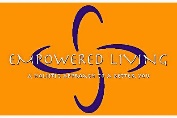 *If you need additional space use the back of the form please. First Name:  _____________________________		Last Name:  ________________________________		SSN: ______________________Address:  __________________________________		Gender: ______________________City:  _____________________________________ 		Birth Date: ____________________State/Zip:  _________________________________ 		Age: ____________Home Phone: ________________________ 		Race: __________________________________Cell/Work:  ___________________________ 		Sexual Orientation: _____________________Email: ______________________________________	Okay to Leave Message at Home? Yes ___  No ____	Occupation:__________________________Okay to Leave Message on Cell? Yes ___  No ___	        		        Prefer communication by email? Yes ___  No ___Relationship Status:			 		Disability:___ Single      	         	___ Committed Relationship	___ No Disability  		___ Physical___ Married	         	___ Separated			___ Hearing Impaired   	___ Learning___ Divorced 	         	___ Widowed			___ Visual	         		___ Other: _________Current Religious/Cultural Affiliation(s):			__________________________________________________________________________________________________	Referral: 					Are you required to come to counseling?  __No  __ YesWho referred you? _________________________		If Yes, by whom: _______________________							Emergency Contact:Name: __________________ Phone: _____________Address: _________________________________________________________Current areas of concern. (Check all that apply) Please circle top concern. __ Academic/educational 		__ Eating issues/Body Image 		__ Racial __ Alcohol/other drug concerns 	__ Family 				__ Relationship/Marital __ Anger 				__ Financial 				__ Sexual Concern __ Anxiety 				__ Legal 				__ Spiritual/Religious __ Career/Job related 			__ Loneliness 				__ Other: _______________ __ Cultural/Cross-Cultural 		__ Loss/Grief/Death __ Depression 				__ Medical/Physical __ Discrimination/Harassment 		__ Physical abuse/assaultDescribe the reason you are requesting assistance: ________________________________________________________________________________________________________________________________________________________________________________________________________________________________________________________________________________________________________________________________Level of Concern: 				Circle the number that indicates the extent to which this distress is affecting your life: 			1         2          3          4          5 			Not at all         Somewhat             Extremely			         Are you currently experiencing thoughts of hurting yourself? 	Yes 	No Have you ever experienced thoughts of hurting yourself? 	Yes 	No Have you ever attempted suicide? 	Yes 	No How many times have you attempted suicide and what method(s) did you use? ______________________________________________________________________________________________________________________________________________________________________Are you experiencing thoughts of hurting others physically? 	Yes 	No Have you ever physically hurt others? 	Yes 	NoHave you had previous counseling? 	Yes 	No Dates			Provider			Reasons for Treatment____________	__________________________________________________________________ ____________	__________________________________________________________________Have you ever been hospitalized for a psychological problem, suicide attempt or drug/alcohol problem? 	Yes	NoIf Yes, When? ____________ 	Where? ___________________________ 	For how long?_________________ Have you ever had a problem with alcohol or other drugs? 	Yes 	No Have you ever used alcohol?	Yes	No	If yes, age at first use: _________Do you use alcohol now? 	Yes 	No What kinds? _____________________________________________ How much daily? _____________________ 	How much weekly? ____________________________ Have you ever used recreational drugs?	Yes	No	If yes, age at first use: ______Do you use recreational drugs now? 	Yes 	No What kinds? _____________________________________________ How much daily? _____________________ 	How much weekly? ____________________________ Are you currently taking prescribed or over the counter medications? 	Yes 	No Name(s): ______________________________________ 	What for? ____________________________Do you have any medical problems? 	Yes 	No Describe: ___________________________________________________________________________________From whom or where do you receive medical care? ___________________________________________________________________________________When was your most recent complete physical exam? ___________________________________________________________________________________Are you currently pregnant?	Yes	NoI acknowledge that the information provided is accurate to my knowledge.Print Name:_____________________________________________________		Date:_______________Signature:_______________________________________________________		